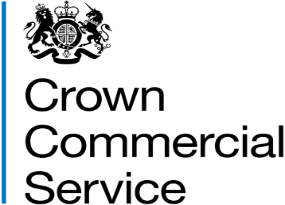 Attachment 2b – Relevant Principal Services Template Lot 1RM6195 Big Data & AnalyticsYou should not be limited by the number of rows within this document and should create additional rows in order to fulfil the obligation of this requirement.Attachment 2b -  Full and comprehensive list of all the Services provided in the previous three (3) yearsAttachment 2b -  Full and comprehensive list of all the Services provided in the previous three (3) yearsAttachment 2b -  Full and comprehensive list of all the Services provided in the previous three (3) yearsAttachment 2b -  Full and comprehensive list of all the Services provided in the previous three (3) yearsAttachment 2b -  Full and comprehensive list of all the Services provided in the previous three (3) yearsAttachment 2b -  Full and comprehensive list of all the Services provided in the previous three (3) yearsAttachment 2b -  Full and comprehensive list of all the Services provided in the previous three (3) yearsName and description (i.e. prime, Sub-Contractor, Consortia Member) of SupplierContract Number:Name of Customer Organisation:Contract Start and Completion Date:Contract Title plus brief description of the Services provided thereunder:Customer completed Certificate of Performance Supplied Yes / NoNo Customer Certificate – Self Certification of Performance SuppliedYes / No